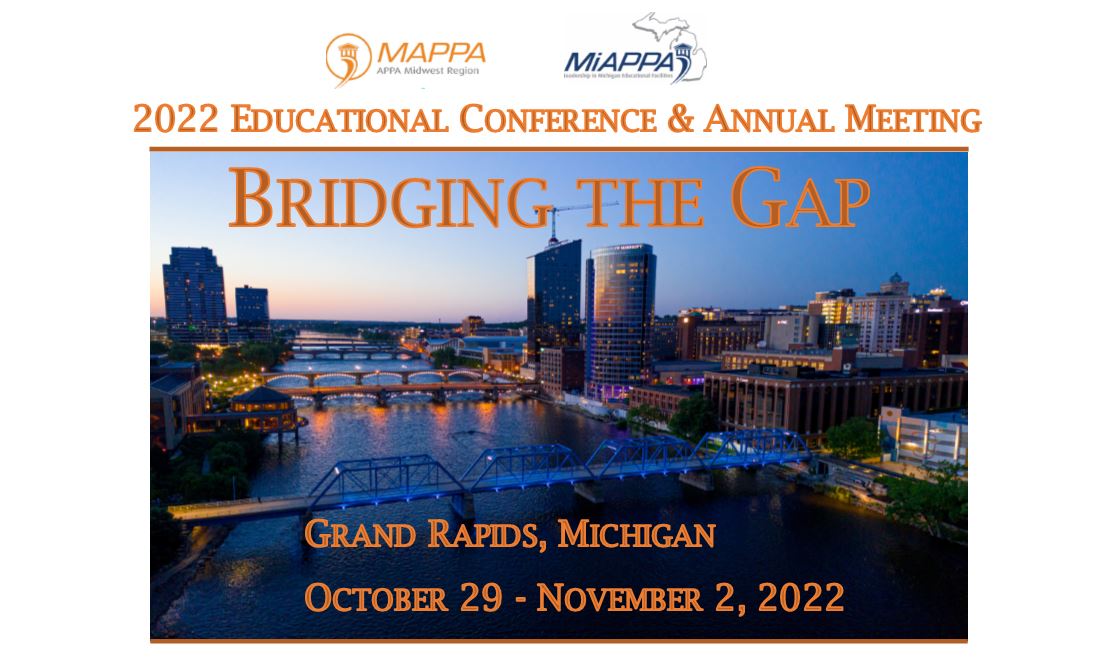   WHO SHOULD EXHIBIT?Are you looking to expand your market, increase your sales, or simply inform those in the physical plant industry about the services your organization provides? Then this is the place to be. Bring your products and services and show us how you are staying ahead of the curve!Don’t delay! Space is limited!Exhibitor spaces open to the first 100 paid organizationsBENEFITS OF EXHIBITING AND SPONSORINGFeatured showcase times scheduled during conferenceMeet face-to-face with potential clients including leaders in the Michigan physical plant communityIncreases exposure for your company and its products and servicesFree listing of your company contact information in the Conference GuidebookVarious sponsorship levels to fit your budgetSome sponsorship levels include registration (s) with boothVENDOR EXCHANGE HOURSExhibit area is open throughout the conference on Tuesday November 1, 2022.Dedicated vendor exchange hours: Setup: Monday, October 31, from 8 a.m. to 4 p.m.  Open during all concurrent sessions and featured showcase times Clean up: Tuesday, November 1 starting at 4 p.m. LOCATIONDeVos Place303 Monroe Ave. NWGrand Rapids, MI 49503